4. előadás – Gráfok síkbarajzolhatóságaGörbe folytonosSzóban: Az  dimenziós térnek részhalmazára egy -beli görbe egy gamma 0-1 intervallumot X-be képezi, folytonos függvény.Gráf lerajzolásaPontokat rakunk, összekötjük görbékkel.G irányított gráf X-beli lerajzolásaEgy  irányított gráf lerajzolása nem más, mint egy  rendezett pár, ahol: injektív görbe folytonosEz a rész nem látszik jól:
ahol Nem jól látszórész  vége.És a  képek egymástól és a  diszjunktak.Továbbá  az egyszerű görbe: (Törölt információ: injektív a -en.)Legfeljebb a kezdő és végpontja egyezik meg.Síkbarajzolható gráfHa egy gráfnak van lerajzolása, ami a síkban ) megy, akkor síkbarajzolható.Például síkbarajzolható. Hogyan? Így: 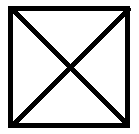 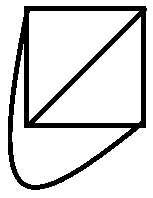 Síkbarajzolhatóság eldöntésére van tétel:Minden gráf, ami nem síkbarajzolható, az valahogy tartalmaz vagy egy -t vagy egy -öt.Három ház három kútTeljes ötszögTopologikus izomorfizmusKét gráf nem izomorf, de topologikusan izomorf, ha az alábbi lépést vagy a fordítottját alkalmazva véges sokszor, egyiket át lehet alakítani a másikba:Egy másodfokú csúcsot letörlünk, és a szomszédjait összekötjük egy új éllel.Kuratowski tétele: Egy gráf pontosan akkor síkbarajzolható, hogyha nincs benne topologikusan se a , se a  részgráf.Nehéz tétel, nem bizonyítjukDEF: Irányított körmentes gráf, angolul DAG (Directed Acyclic Graph) az az irányított gráf, mely nem tartalmaz irányított kört.Ez más, mint a fa. Tele lehet körökkel, csak nem irányított körökkel. "Minden nyíl jobbra mutat."DEF: Egy gráf csúcsainak színezését jólszínezésnek hívjuk, ha a szomszédos csúcsok színe különböző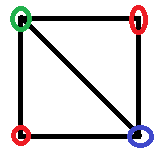 Egy gráf  színnel színezhető, ha van olyan jólszínezése, mely legfeljebb  színt használ.A legkisebb olyan -t, melyre a gráf -színezhető, a gráf kromatikus számának hívják. Jele a CHI görög betű: Ötszög: 3 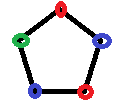 Teljes ötszög: 5Páros gráf ⇔ kromatikus száma 2 Négyszíntétel: Minden síkbarajzolható gráf legfeljebb négy színnel színezhető.Térkép négy színnel színezhető, hogy szomszédos országok színe különböző.Ez sokáig csak sejtés volt. Sőt, nem is tekintették "normálisnak" a bizonyítást. Számítógéppel, mind a  lehetőség megvizsgálásával volt bizonyítva. (Ma is.)Most már bizonyítottnak tekintjük. Számítógéppel az óta már mást is bizonyítottunk.Gráfok felhasználásaMiért jó? Miért szeretik annyira a programozók a gráfokat?Súlyozott gráfokHálózatok (számítógépes, vízvezeték, stb.)Adatot küldünk. Router (útvonal kereső) megmodnja, merre menjen.DAG (Irányított körmentes gráf)Öltözködés algoritmusa: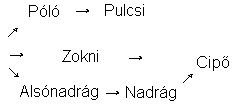 Házépítés: Alapozni kell előbb, mint tetőt építeni. Falakat fel kell húzni vakolás előtt.SzínezésKonfliktusok keresése: Politikusok vacsoráztatása rendkívül kényes dolog. Nem mindegy, hogy ki kivel ülhet egy asztalnál.Kapcsolati gráfon az "UTÁL" címkézett éllel összekötött politikusok más színnel lesznek színezve. (Szín = asztal azonosítójaVáltozók tárolása regiszterekben.  esetén  és  nem kerülhetnek egy regiszterbe, kiütnék egymást.Órarend: Bonyolult kapcsolatok rendszere: Tanár egy időpontban nem lehet két helyen. Diák sem. (Elméletileg!) Másnak nem lehet ugyanitt ugyanekkor órája.SíkbarajzolásNyomtatott áramkör: Nem akarjuk a vezetékeket szigetelni, se 3D-be felmenni. Mert így olcsó.Ciklikus csoportokGráfoknak ezzel vége. Most jön a kódoláselmélet alapozás. Csoportok, polinomok, testek. (Minden, ami rossz.)Ismétlés: Csoport csoport, ha:• binér (kétváltozós) művelet -n (pl. szorzás)Páratlan számokon összeadás pl. nem művelet, mert megbukik ,  már nem páratlanasszociatívvan semleges elem1 szorzásnál, 0 összeadásnálmindennek van inverzeellentett összeadásnál, reciprok a szorzásnálgrupoid → félcsoport → monoid → csoport → Ábel-csoport, ha még kommutatív isPéldák Ábel-csoportra Érdekesség: Embereknek kitalált algoritmusok sokkal lassabbak (100 lépés). A csoportelméleti dolgok, amiket a számítógép használ, nem érthetőek számunkra, de jóval hatékonyabbak (20 lépés). Rubik kocka állásai kb. 20 jegyű szám, nagyon nagy csoport.Általában szimmetriák vagy forgatások csoportjai kellenek majd nekünk.Ismétlés: RészcsoportEgy  csoportnak  részcsoportja, ha teljesül a "rész" és a "csoport":Rész: Csoport: Művelete csak -n nézve (megszorítva -ra) csoport.PéldákPéldául a páros számok összeadással részcsoportja ℤ-nek az összeadással.Páratlanok összeadással: 3+5=8Pozitív számok összeadással: Nincs benne nulla.A kétszer kettes valósmátrixok melyeknek determinánsa pozitív részcsoportja az összes numnulla determinánsú  mátrixnak. De ez NEM Ábel csoport. (?) És negatív determinánssal ugyan ez nem igaz. Két negatív lehet pozitív.Ismétlés: HomomorfizmusFüggvény  és  között, teljesen és egyértelműen leképezi -et -be. Legalábbis azt hiszem így volt tavaly…Izomorfizmus (ha bijektív), endomorfizmus, epimorfizmus, monomorfizmus, automorfizmus (ha  és izomorfizmus).Példák csoportok közti dolgokraIzomorfizmusA  halmazon a modulo 2 összeadás  kizáró vagyHomomorfizmusMűvelettartó: Mátrixhoz hozzárendezzük a determinánsát.  det(A*B)=det(A)*det(B)Ismétlés: Homomorf kép-.- Volt?Generátum (részhalmaz, nem részcsoport) az a legszűkebb részcsoportja -nek, melynek részhalmaza . mindazon elemek halmaza, melyeket a K-beli elemekből az inverzképzés és a művelet segítségével előállíthatunk.Ez a rész most még inkább nem létszik:

Nem látszó rész vége.Részcsoportok tetszőleges metszete is részcsoportBe kell látni, hogy zárt a műveletre, inverzképzésre és benne van a semleges elem.Legyen a művelet a szorzás.Ekkor Részcsoport miatt  is igaz.Tehát Inverz, semleges elem (pipa)Következmény:  az összes -t tartalmazó részcsoport metszete.Előző példa generátuma: Hárommal osztható számok (?)Állítás:Bizonyítás:Bármilyen g előállítható minden olyan -ra, aminek részhalmaza a .És mert részcsoport.Jelölési sajátosságHa  egyelemű, , akkor  helyett  is írható. Ekkor ciklikus csoport.Ciklikus csoportLétezik olyan eleme, hogy az generátum.Például: Az  és a  a  generátumai. Komplex számos példát nem írom. (Nem látszik a koszos táblán. Még szerencse, hogy csak egy példa került oda, nem valami fontos tétel.)Csoport homomorf képe is csoportA művelet asszociatív maradt, inverz és semleges elem is benne marad.Asszociativitás: Művelettartás miatt.Semleges elem benne van a képben: Semleges elem képe lesz. semleges elem (?)Inverz: PéldaMátrixok determinánsa megint…Minket a ciklikus csoportok fognak a jövőben érdekelni.Ciklikus csoport homomorf képe is ciklikusHiszen generálja a generátum képe.Ha De Pl.:  a művelettartás miatt. Részcsoportra is igaz ugyanez, de előtte egy másik tétel:Ha végtelen egy ciklikus csoport, akkor az izomorf a -szal. És egy -elemű ciklikus csoport izomorf a -szal.Tekintsük azt a homomorfizmust, hogy Ha ez injektív, akkor kész vagyunk. (?)Ha bijektív, akkor Ha nem bijektív, akkor  egybeesés: skatulya elv miatt.Ebből az jön ki, hogy  egységelem. ( pozitív)Van köztük legkisebb: Legyen  a legkisebb pozitív kitevő, amire Ekkor , mert:Egyrészt: , mert különben Másrészt: Nyilván izomorf (…)Példa:  hatványai.  Ismétlődik négyesével.Miért?Kódolás
↑
Véges testek fölötti mátrixok (polinomjai)
↑
Ciklikus csoportokElőadás vége.+01001110